	Уважаемые участники!	Благодарим Вас за проявленный интерес к международной научно-практической конференции «Региональное сотрудничество БРИКС:вопросы рационального природопользования –экология, просвещение, туризм»Конференция пройдет 14-15 сентября 2023 г. в КарНЦ РАН (ул.Пушкинская, 11) в г. Петрозаводске, Республика Карелия. В настоящее время прием регистрационных форм и материалов конференции завершен. Программа конференции прилагается к Информационному письму (Приложение 1). В программу могут быть внесены изменения до 14 сентября.Тезисы докладов приняты и будут размещены в электронном сборнике после проведения конференции.В рамках конференции дополнительно будет проведена электронная стендовая сессия, к участию в которой приглашены зарегистрировавшиеся специалисты, доклады которых не вошли в основную программу мероприятия. Презентации будут выложены на странице конференции: www.krc.karelia.ru/bricsconf.  Просим докладчиков до 11 сентября подтвердить свою форму участия (устный доклад / устный доклад онлайн), а также до 13 сентября прислать презентации в формате Microsoft PowerPoint (*.ppt) или в виде файла Portable Document Format (*.pdf) на адрес электронной почты Оргкомитета: BRICSconf@krc.karelia.ru.Уважаемые авторы докладов, выступающие в формате онлайн, приглашаем вас протестировать видеоконференцсвязь 12 сентября – с 14:00 до 16:30. Ссылка для тестирования направлена на электронный адрес участников.Ссылка для участия в конференции в формате онлайн, а также инструкции будут направлены участникам не позднее 13 сентября.ПРЕБЫВАНИЕ В ПЕТРОЗАВОДСКЕ И КУЛЬТУРНАЯ ПРОГРАММА После окончания работы по секциям 15 сентября приглашаем всех участников посетить музеи и экспозиции КарНЦ РАН (на выбор):Музей геологии Докембрия Просветительский центр «Музей прикладных экологических исследований»УНУ «Коллекция аномальной древесины»Археологический музейЭкскурсии проводятся научными сотрудниками КарНЦ РАН, посещение – бесплатное. Предварительное время для посещения экспозиций КарНЦ РАН: 14:00-16:00.К данному письму также прилагается информация о культурных мероприятиях Петрозаводска в период 14-17 сентября (Приложение 2) и об экскурсиях по Республике Карелия, организуемых ООО «Северное сияние» (Приложение 3).Просим участников уведомить Оргкомитет о желании посетить музеи КарНЦ РАН, а также экскурсии по Карелии (Приложение 3) в срок до 13 сентября по электронной почте: BRICSconf@krc.karelia.ru.Напоминаем, что проживание, проезд до места проведения конференции и обратно, а также экскурсионные программы участники оплачивают самостоятельно. КОНТАКТЫ  ОРГКОМИТЕТА  КОНФЕРЕНЦИИЭл. адрес: BRICSconf@krc.karelia.ru Тел: +78142780109 – по вопросам оформления приглашений, программы, размещения, экскурсийE-mail: bedorev@krc.karelia.ru – по вопросам онлайн-подключения к конференции.ОРГАНИЗАТОРЫ КОНФЕРЕНЦИИ• Национальный комитет по исследованию БРИКС, Россия • Карельский научный центр РАН, РоссияКонференция проходит при поддержке ВИП ГЗ «Разработка национальной системы наземного и дистанционного мониторинга пулов углерода и потоков парниковых газов на территории Российской Федерации».ИНФОРМАЦИОННЫЕ ПАРТНЕРЫ КОНФЕРЕНЦИИ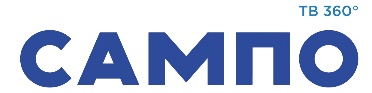 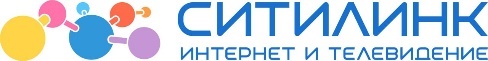 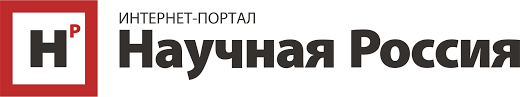 